	Сценарный план квест-игры«Мы помним о далеких тех годах…!»,посвященной 75-летию строительства Которосльной набережной в Ярославле, для учащихся 6-8-х классов.Цель:способствовать военно-патриотическому воспитанию школьников;привлечь учащихся к занятию спортом;развивать силу, ловкость, смекалку, творческое мышление.Задачи:Образовательная:закрепление знаний о героях и событиях Великой Отечественной войны, совершенствовать двигательные умения и навыки разных видах деятельности.Воспитательная:воспитание дружеских взаимоотношений, уважение друг к другу, чувство ответственности,воспитание патриотических чувств у учащихся.Место проведения: актовый зал школы, школьные кабинеты, школьные рекреации. Участники соревнований: к участию допускаются команды учащихся 6х, 7х, 8х классов.Оборудование: маршрутные листы, бегунки, плакаты с названиями станций, проектор для показа презентации и прослушивания аудио, фотографии Набережной, фотографии героев-Ярославцев.Ход мероприятияПостроение команд проходит в актовом зале школы.« Ребята! Сегодня мы проводим квест-игру, посвященную  75-летию Которосльной набережной в Ярославле. Сейчас капитаны команд подойдут и получат задания, которые вы вместе должны выполнить, чтобы перейти к следующему этапу. Их всего пять. На каждом этапе вас встретят педагоги / волонтеры,  которые ответственные за данный этап. Они объяснят вам вашу задачу и проверят правильность выполнения. Если задание выполнено правильно, то полученные вами баллы ответственный станции запишет на вашем маршрутном листе. А если задание выполнено не правильно вы можете «выкупить» баллы, спев военную песню или прочитав стих о войне. Будьте внимательны! Желаю всем удачи».Командиры получают маршрутные листы и расходятся по станциям.Прохождение станцийСтанция «Набережная. Прошлое и настоящее»Кабинет №  115 (технология)Фотографии 15 шт. + 15 шт.Посмотрите на фотографии и попробуйте соединить аналогичные фотографии одного и того же места в прошлом и настоящем. Определите (по возможности) это место в районе городской Которосльной набережной.Фотографии начала 20 века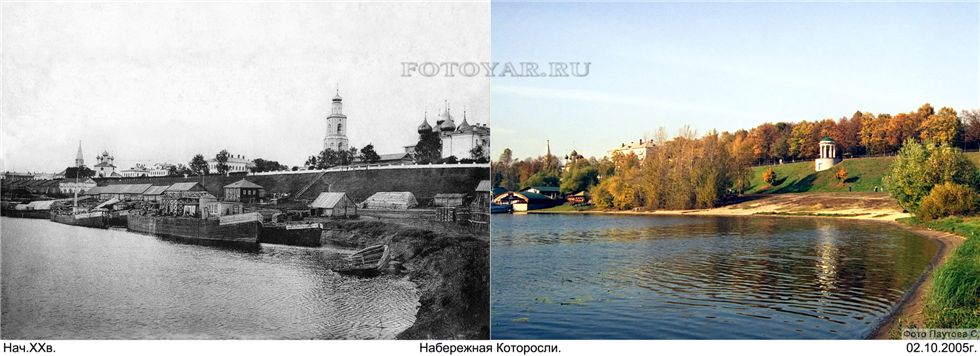 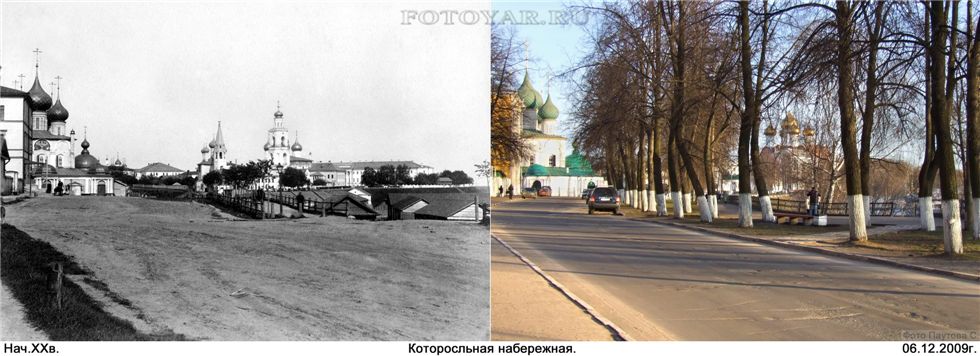 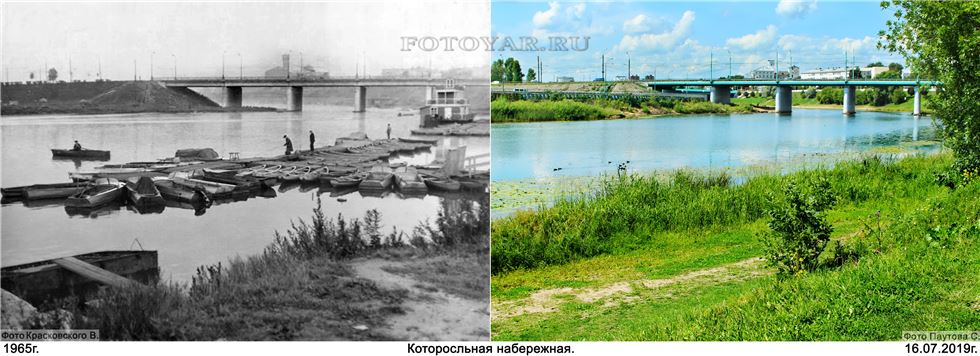 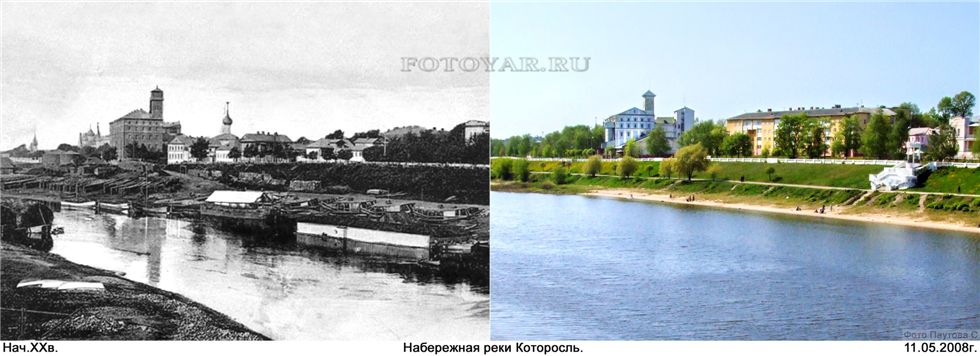 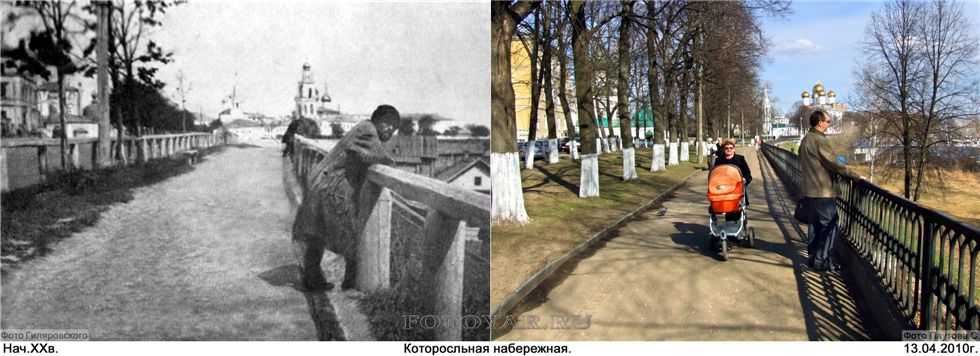 Фотографии 1944 – 1950-х годов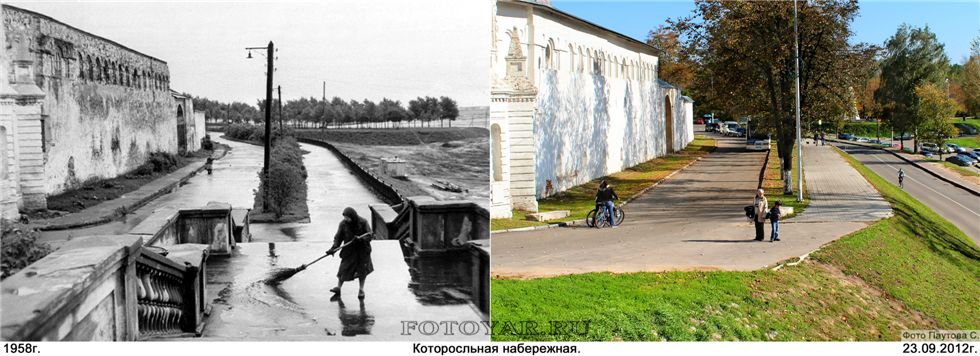 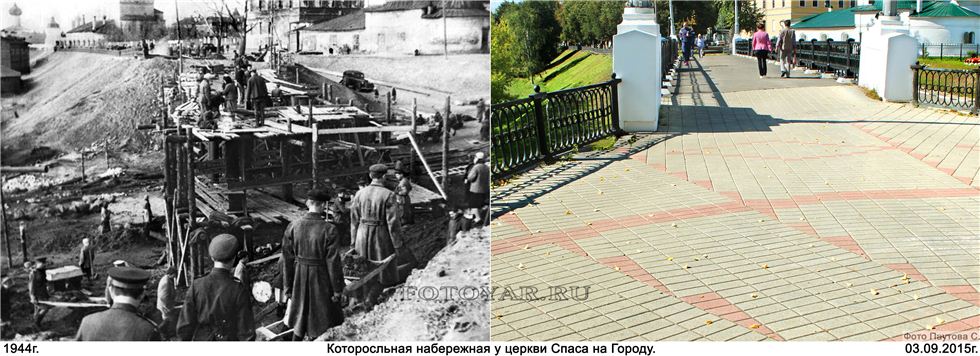 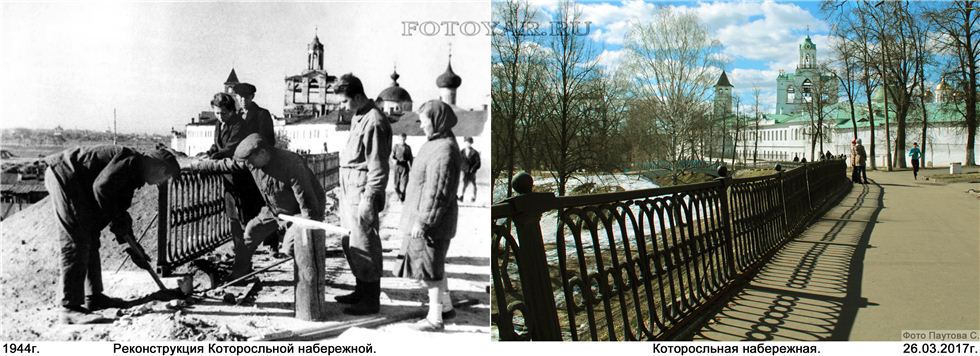 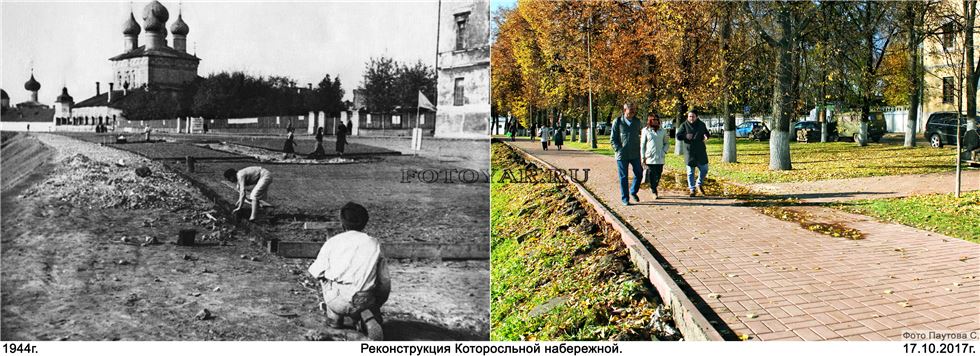 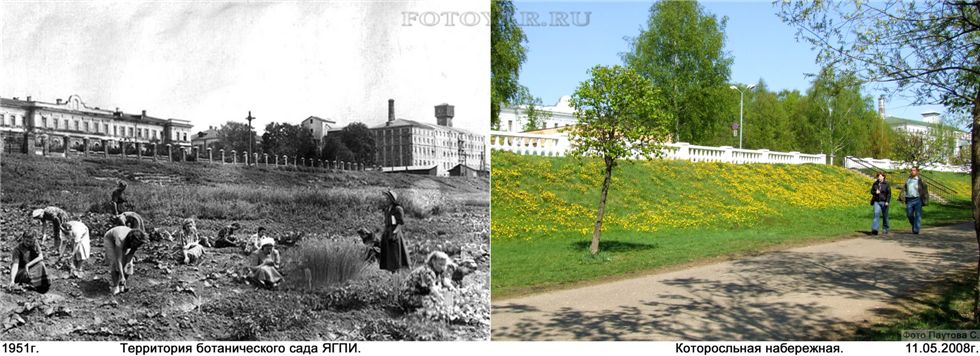 Набережная. Район Беседки. Спуск .Которосльная набережная. Дорога к спуску на остров ДаманскийКоторосльная набережная. Район Толбухинского моста.Набережная реки Которосль в районе  Мукомольной фабрики.Которосльная набережная в районе  гостиницы «Юбилейная».Вид на Историко-архитектурный музей-заповедник (Кремль)  со стороны моста через Которосль.Которосльная набережная у церкви Спаса-на-городу.Которосльная набережная в районе  Ярославского Историко-архитектурного музея –заповедника.  Вид в сторону городского пляжа.Которосльная набережная. Вид в сторону  Стрелки.Которосльная набережная в районе парка «Тысячелетия Ярославля».  Территория ботанического сада ЯПИ.Станция «Которосльная  набережная в период Великой Отечественной войны»Стенд Рекреация 1 этажа (вахта)Внимательно просмотрите фотографии и просмотрите информацию на стенде. Отведенное время 5 минут. Далее ответьте на вопросы.1.Когда проектировались Волжская и Которосльная набережная?  	(июль 1944 года)2.  Когда завершилось строительство Которосльной набережной в Ярославле?  (август 1944 года)3. Кто авторы архитектурного плана Которосльной набережной? (Федоров Александр Васильевич - главный инженер и главный архитектор, Губин Владимир Владимирович - начальник строительства объекта)4. Какую роль играл театр в годы Великой Отечественной  войны?(госпиталь)5. Сколько длилось строительство Которосльной набережной) ? (75 дней)6. Каким методом и кто участвовал в строительстве Которосльной набережной? (методом народной стройки, все категории граждан)7. Как люди, работающие на строительстве набережной, поддерживали стремление и желание закончить начатое дело? (они пели песни и читали стихи).8. Что находилось на месте будущей набережной до ее благоустройства? (свалка мусора, заросли кустарников) 9.. В период войны с какого класса ученики подлежали призыву в ряды Советской Армии?  (Призывались юноши на 1-2 года раньше  призывного возраста. Призванные в возрасте 16—17 лет проходили военную службу в подразделениях, не входивших в состав действующей армии, шли следом за фронтом. Как связисты, сапёры, пограничники и другие военные специалисты они выполняли боевые задачи, получая при этом ранения. Однако, призывники попадали и в боевые части.)10. Почему строительство Которосльной набережной было начато во время войны? (это был подарок нашим землякам, возвращавшимся с фронта к празднику Победы)Станция «Вспомним героя-земляка» В рекреации 2 этажаЗадание: Посмотрите на картинку. Что это за наградной знак и с каким званием связан?  За что и в какое время присваивалась эта награда?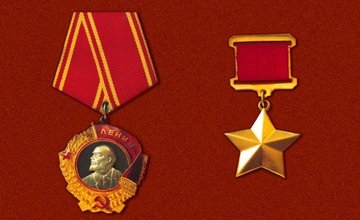 Звезда и орден Героя Советского Союза. Герой Советского Союза — высшая степень отличия СССР. Звания удостаивали за совершение подвига или выдающиеся заслуги во время боевых действий, а также и в мирное время.Задание: Назовите героя-земляка по описанию и фотографии.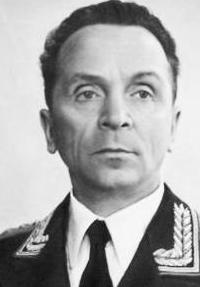  Назовите героя-земляка по описанию и фотографии.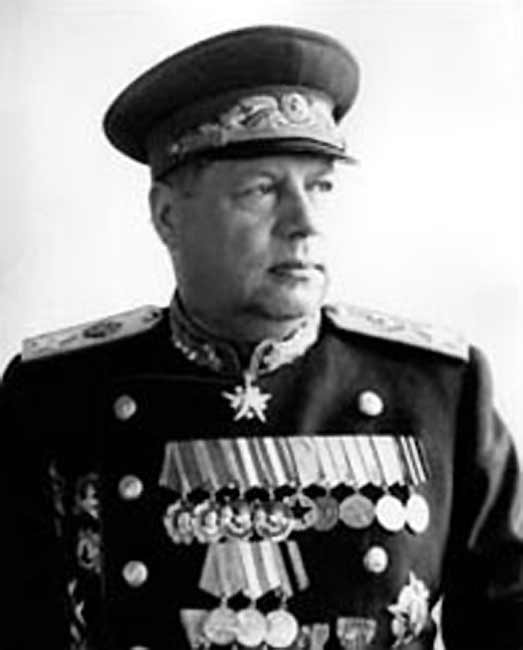 Уроженец дер. Андроники Ярославской губернии. Выдающийся советский военачальник, настоящий стратег,  Маршал Советского Союза (1944), Герой Советского Союза (1965 — посмертно), Кавалер ордена «Победа» (1945), Народный герой Югославии (1945), Герой Народной Республики Болгарии (1979 — посмертно). Во время Великой Отечественной войны руководил войсками армии в Сталинградской битве, участвовал в освобождении от нацистских захватчиков Югославии и разгроме противника в Румынии, Болгарии, Венгрии, Австрии; командовал войсками — Южного фронта (с 1943 года 4-го Украинского фронта) и 3-го Украинского фронта. С 1945 по 1947 годы — главнокомандующий Южной группой войск. На Юбилейной площади в Ярославле стоит его памятник.Назовите нашего земляка (Толбухин Федор Иванович)  Задание: Назовите еще имена героев Великой Отечественной войны  - Ярославцев. За ответ на этот вопрос присваивается дополнительный балл. https://yarwiki.ru/rubric/75/geroi-sovetskogo-soyuza-yaroslavcy-polnyj-spisokЯрославцы – Герои Советского Союза: всего 227 фамилий.ныне Ростовского р-на Ярославской обл. — 22 июня 1989, Запорожье) — артиллерист, Герой Советского Союза (АБРОСИМОВ Иван Александрович  (22 сентября 1922, д. Филимоново 1945). АГАФОНОВ Фрол Егорович  (15 октября 1905, д. Долгое ныне Ульяновского р-на Калужской обл. — 30 сентября 1998, Ростов Ярославской обл.) — сапёр, Герой Советского Союза (1945). АЛЕКСЕЕВ Николай Васильевич (20 августа 1916, Петроград — 20 декабря 1988, Углич Ярославской обл.) — связист, Герой Советского Союза (1943). АРХИПОВ Николай Арсентьевич  (23 октября 1918, д. Путенково ныне Брейтовского района Ярославской области — 31 июля 2003, Ростов-на-Дону) — лётчик, Герой Советского Союза (1943). БАЖАНОВ Александр Васильевич (1 сентября 1917, д. Труфанцево ныне Борисоглебского района Ярославской области — 29 июня 1944, д. Горшково Шкловского р-на Могилёвской области) — артиллерист, Герой Советского Союза (1944, посмертно). БАЛАШОВ Александр Иванович (31 марта 1905, с. Норское (ныне в черте города Ярославля) — 13 июля 1939, г. Чойбалсан, Монголия) — лётчик, Герой Советского Союза (1939, посмертно).  Станция «Боевая слава и трудовой героизм Ярославля».Сайты: 1). https://www.727373-info.ru/archive/interesting/201505073248.html2). https://city-yaroslavl.ru/events/2171/3) https://yarwiki.ru/rubric/75/geroi-sovetskogo-soyuza-yaroslavcy-polnyj-spisok 4). http://www.1941-1945.ru/pesni.htm 5) http://копанина.рф/load/voennye_pesni/voennye_pesni_tekst_noty/11-1-0-281Кабинет №  219 или 117               . Интернет.На этой станции задания нужно выполнить на скорость.  Отведенное время – 5 минут. Если справитесь раньше, то получите дополнительный балл. Найдите в интернете информацию и ответьте на вопросы:Расскажите о роли Ярославля в период Великой отечественной войны.(Ярославский край был в годы Великой Отечественной и прифронтовой областью, и глубоким тылом. Ярославцы доблестно сражались на фронтах, обеспечивали армию оружием, техникой, продовольствием, принимали беженцев, заботились о раненых...  Ярославль стал мечом и щитом в войне против фашизма.)  Назовите примерные цифры Ярославцев, уходивших  на Великую Отечественную войну. (После вероломного нападения гитлеровской Германии на Советский Союз в июне 1941 года более полумиллиона жителей Ярославской области отправилось на поля сражений, свыше двухсот тысяч - не вернулись с войны - погибли или пропали без вести. 227 ярославцев были удостоены звания Героя Советского Союза, 27 стали полными кавалерами ордена Славы.)Начало формыКонец формы3.Шли ли бои в самом Ярославле? Чем Ярославская область являлась в действительности в начале войны?(В городе гитлеровцев не было, но Ярославль являлся прифронтовой полосой. В конце осени 1941 года враг был в 50 км от границ Ярославской области. В районе посёлка Красный холм даже был сооружён подземный бункер для высшего командования и главнокомандующего И. В. Сталина.)В Ярославской области сформировано 11 стрелковых дивизий, 13 артиллерийских полков, 1 авиаполк, 2 саперные бригады, 49 лыжных батальонов. Среди них - 243-я и 246-я дивизии, которые в составе 29-й армии Калининского фронта прикрывали Москву в самые тяжелые дни 1941 года. Исключительно из ярославцев была сформирована 234-я Ярославская коммунистическая дивизия, которая прошла путь от Волги до Эльбы.В конце 1941-го, когда нависла реальная угроза вторжения немецкой армии на территорию области, ярославцы готовились к партизанской войне, к переходу на подпольную борьбу с врагом. В начале 1942 года был сформирован из 65 добровольцев первый партизанский отряд «Ярославец» под командованием Б.Л. Соколова. В феврале 1942 года отряд перешел линию фронта и начал боевые действия на территории Смоленской области.Назовите девиз города в дни войны и расскажите о вкладе Ярославцев в Победу.(Девиз  «Все для фронта! Все для Победы!»  Победа завоевывалась кровью на фронте, победа ковалась в тылу. Ярославцы проявляли примеры беззаветного служения Отчизне, готовность пойти на любые жертвы).  - На народные деньги была построена подводная лодка «Ярославский комсомолец». 23 февраля 1943 года она была передана Северному Военно-Морскому Флоту и вошла в состав подразделения, которым командовал уроженец Рыбинска Герой Советского Союза И. А. Колышкин. В первом же рейсе подводная лодка «Ярославский комсомолец» потопила транспорт противника водоизмещением в 12 тысяч тонн, нагруженный боеприпасами. - На средства жителей области было построено 20 самолетов, школьники собирали средства на строительство дальнобойных орудий. Успешно проводилась реализация государственных займов. Трудящиеся области за время войны дали в долг государству по займам 762, 4 млн. руб. и по денежно-вещевым лотереям – 174 млн. руб. Всего за годы Великой Отечественной войны жители Ярославской области собрали в Фонд обороны более 70 млн. руб., много золотых и серебряных вещей, тысячи тонн сельскохозяйственных продуктов и продовольствия. - На всю страну прогремело имя Прасковьи Ефимовны Моревой из колхоза «Путь к коммунизму» Гаврилов-Ямского района. Она проводила на фронт 10 сыновей и 14 внуков. Несмотря на преклонный возраст, Прасковья Ефимовна в 1943 году выработала в колхозе 300 трудодней и внесла на строительство танковой колонны «Иван Сусанин» 3 тысячи рублей.Победа ковалась в цехах заводских. О каких предприятиях идет речь?(В годы Великой Отечественной войны промышленность Ярославля поставляла на фронт 120 видов военной продукции) 
 *       Ярославский автозавод (в настоящее время - ЯМЗ) выпускал корпуса снарядов, узлы и детали для танков, пистолеты-пулемёты Шпагина (ППШ), а позднее и артиллерийские тягачи.На Ярославском шинном заводе было сосредоточено 70% выпуска шин для авиации, артиллерии и автомобилей страны. За годы войны Ярославский шинный завод произвел столько продукции, что ее хватило на 800 танковых, 3200 артиллерийских и 14 тысяч авиационных полков.
В июне 1943 г. в результате налета немецкой авиации, завод был полностью разрушен. Но уже в конце сентября последствия бомбардировки были ликвидированы, завод восстановлен.Ярославский тормозной завод производил снаряды, зажигательные авиабомбы, корпуса гранат, взрыватели для мин. 
Ярославский электромашиностроительный завод (теперь -" Элдин") выпускал снаряды, узлы для реактивной артиллерии, стартёры и генераторы постоянного тока для танков.Ярославский судостроительный завод снабжал кораблями Волжскую военную флотилию: изготавливал бензозаправщики для гидроавиации и речных тральщиков, минные плоты, оснащённые «катюшами» буксирные и быстроходные дивизионные катера «Я-5», катера «МО-4».      * Завод «Пролетарская свобода» выпускал мины, детали для винтовок и автоматов.

        * Завод «Красный маяк» и Ярославский паровозоремонтный завод – артиллерийские снаряды и зажигательные авиабомб6. Что связывала в годы войны Ярославль и Ленинград?(В годы войны область и город приняли несколько сот тысяч жителей блокадного Ленинграда. Эшелоны с эвакуированными ленинградцами начали прибывать с декабря 1941 года. Для тысяч детей Ярославль стал вторым домом, который дал им кров, тепло, возможность учиться, домом, благодарная память о котором сохранилась у них на всю жизнь. Принявшие их люди делали многое по зову сердца, а не по обязанности. Они делились с детьми блокадного Ленинграда всем, что было, чего порой не хватало собственным детям.Одновременно ярославцы поддерживали ленинградцев, оставшихся в осажденном городе. В 1942 – 1943 гг. им было отправлено 124 вагона подарков – 1497 тонн различных продуктов. В марте 1945 г. за активное участие в эвакуации детей, взрослого населения Ленинграда и снабжение продовольствием исполком Ленинградского горсовета наградил 108 партийных, советских, хозяйственных, медицинских и других работников Ярославской области медалью «За оборону Ленинграда».)7.Когда в Ярославле и в честь кого зажжен Вечный огонь? (В честь ярославцев, отстоявших свободу и независимость Родины в смертельных боях с фашистскими захватчиками, в честь сражавшихся за Победу на трудовом фронте, не щадя сил и здоровья, в Ярославле в октябре 1968 года зажжен Вечный огонь. Пусть каждый, кто придет сюда, в отблесках его пламени увидит лица родных и близких, чьи жизни, молодость и мечты перечеркнула война.)Какое звание и когда городу Ярославлю было присвоено за доблестный труд и боевой подвиг в период войны 1941 – 1945 г.?(27 мая 2017 года в день города во время официального открытия праздника Ярославлю присвоили почетное международное звание «Город Трудовой Доблести и Славы». Его получают города, на территории которых граждане проявили массовый трудовой героизм и мужество при организации оборонных производств, строительстве оборонительных сооружений, организации госпиталей, формировании материально-технической базы войск во время ВОВ.)Станция «На привале» Музыка и тексты песен В актовом залеСпеть (учитывается массовость) одну из песен военных лет. Внимание на экран. (показан текст песни по принципу караоке). Список песен: - Идет солдат по городу - Катюша - Смуглянка - Три танкиста - День Победы2.  Рассказать стих о Великой Отечественной войне (на выбор).3. Прослушайте отрывок из музыкального произведения. Вам надо угадать название песни и по возможности назвать авторов слов и музыки.  Можно найти авторов в интернете. - Священная война (автор слов  Василий Лебедев – Кумач,  музыка Александр Александров) - Алеша (автор слов Константин Ваншенкин,  музыка   Эдуард Калмановский) - В землянке    (автор слов  Сурков Алексей,  музыка   Листов Константин) - Темная ночь  (автор   слов  Владимир Агатов, музыка  Никита Богословский ) -  Журавли  (автор слов Расул Гамзатов,  музыка Ян Френкель )После прохождения командами всех станций подсчитываются баллы и подводятся итоги. Приложение 1      (6д1, 6д2, 6м, 6с);   ( 7а, 7б, 8а, 8б, 8в)   Маршрутный лист         класса Название __________________________Капитан ________________________Название станции               Количество баллов            Подпись ответственногоза станциюОбщее количество баллов     ___________________ Приложение 2Священная война Текст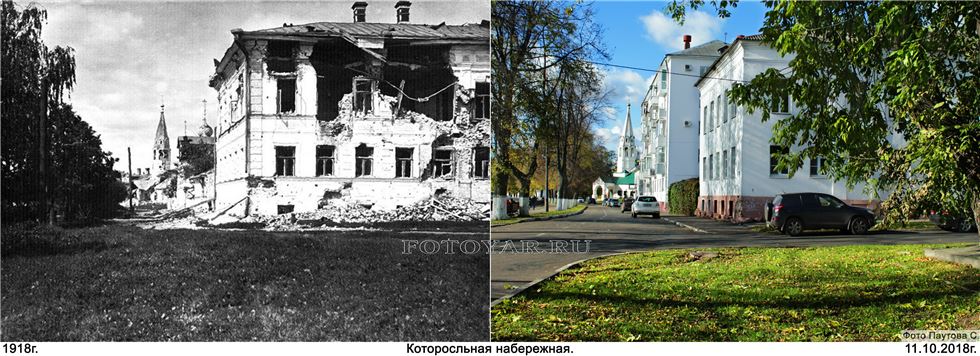 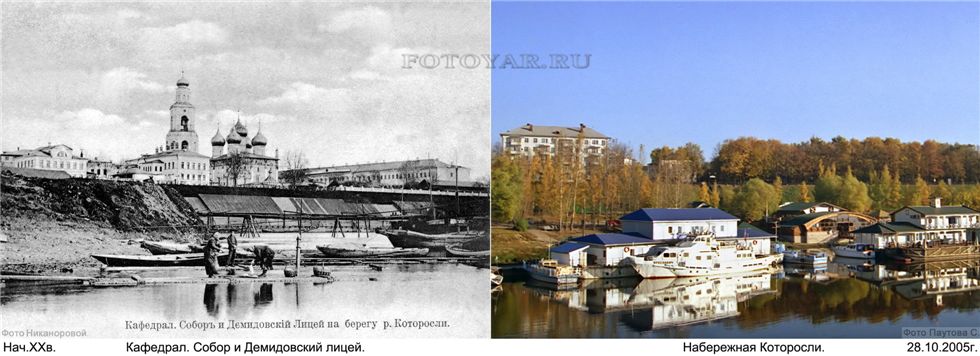  Наш земляк,, советский военный деятель, Генерал армии. Командующий 65-й армией 1-го Белорусского фронта, генерал-лейтенант, командующий 2-го Белорусского фронта. Дважды Герой Советского Союза. Войска под его командованием героически оборонялись севернее Сталинграда на Дону, отличились при окружении и уничтожении 6-й немецкой армии в Сталинграде, участвовали в Курской битве. В сражении за Днепр в августе - сентябре 1943 года 65-я армия за месяц с боями стремительно продвинулась на 300 километров, героически сражалась . За успешное форсирование реки Днепр и проявленное при этом геройство и мужество , ему присвоено звание Героя Советского Союза с вручением ордена Ленина и медали «Золотая Звезда». В Берлинской наступательной операции армия Батова успешно форсировала Одер  и заняла большие районы в Западной Германии, освободив города Росток и Штеттинн. За эту боевую операцию он представлен к награждению второй «Золотой Звездой».Назовите нашего земляка (Батов Павел Иванович(1897-1985)) Назовите героя-земляка по описанию и фотографии.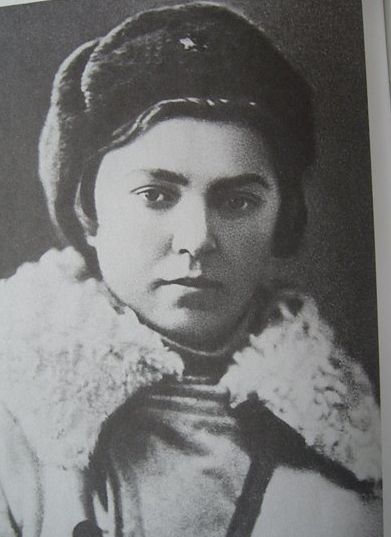 Женщина-разведчица, командир диверсионной группы  партизанского отряда специального назначения. Младший сержант  ЕЕ именем названа одна из улиц нашего города. На боевом счету ее группы  - 4 пущенных под откос эшелона (и ещё 7 - совместно с другими партизанскими группами и отрядами), 3 уничтоженных машины с немцами, 6 уничтоженных полицейских пунктов, 30 убитых немцев и полицаев. 11 сентября 1942 года была смертельно ранена в бою. Звание Героя Советского Союза ей присвоено посмертно 21 ноября 1944 года.Назовите нашу землячку (Колесова Елена Федоровна (1920-1942))Станция «Набережная. Прошлое и настоящее» Кабинет №Станция «Которосльная набережная в период Великой отечественной войны»   Рекреация 2 этажаСтанция «Вспомним героя-земляка»Рекреация 1 этажаСтанция «Боевая слава и трудовой героизм Ярославля»Кабинет №Станция «На привале»Актовый зал